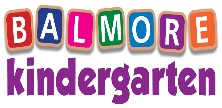 NEWSLETTER: August 2020 laura@balmorekindergarten.co.uk karen@balmorekindergarten.co.uk 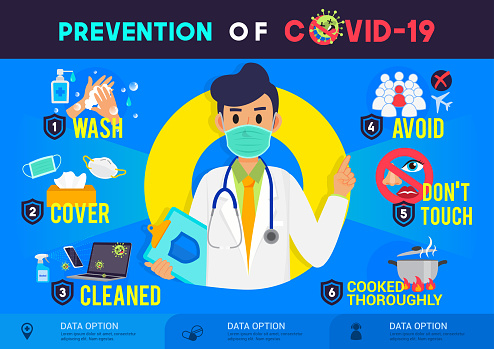 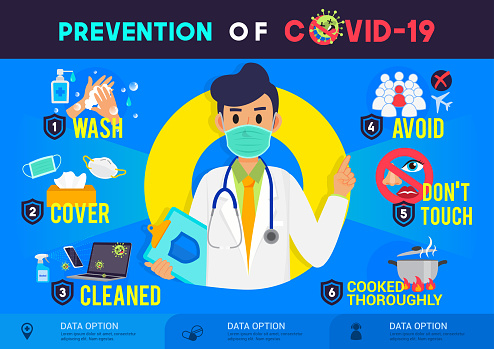 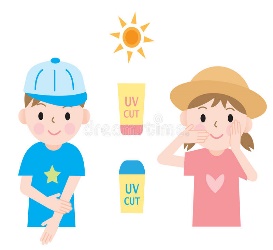 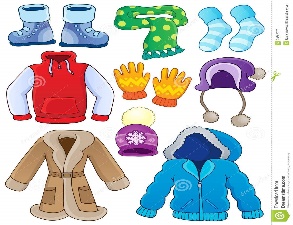 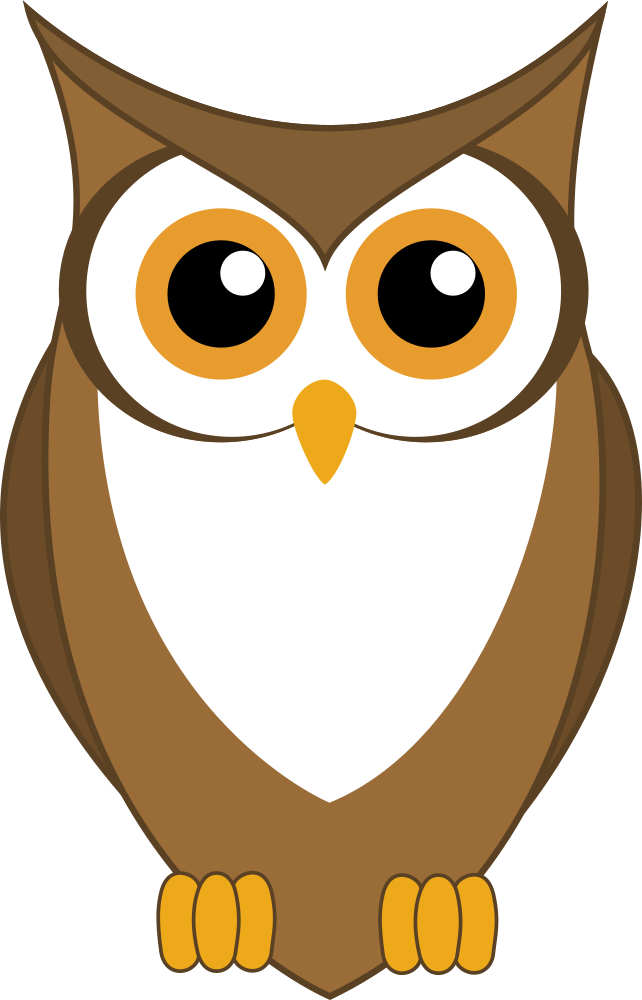 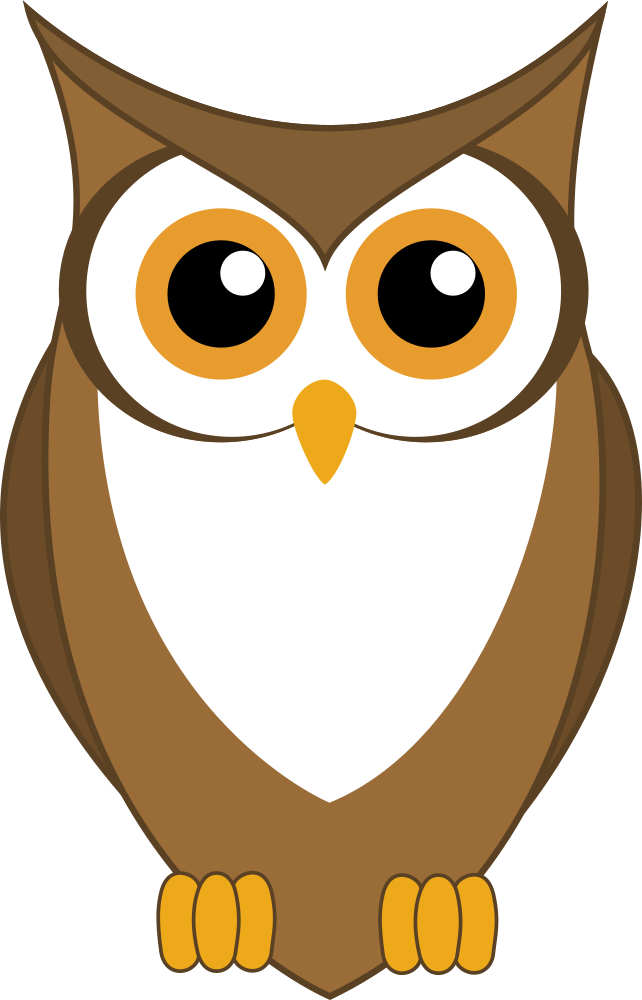 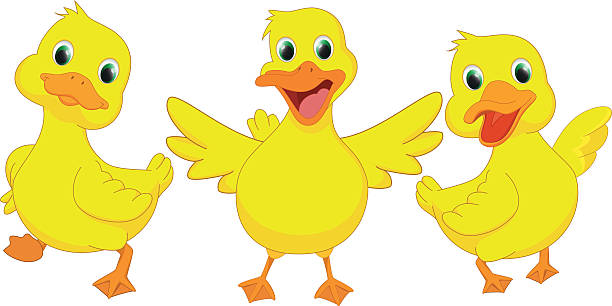 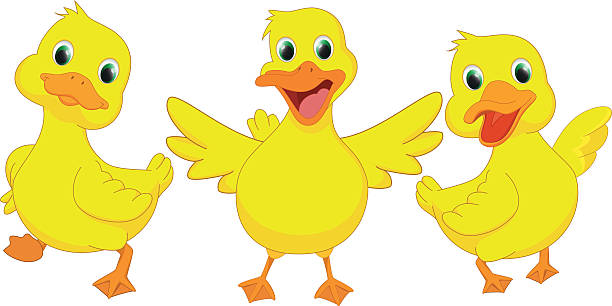 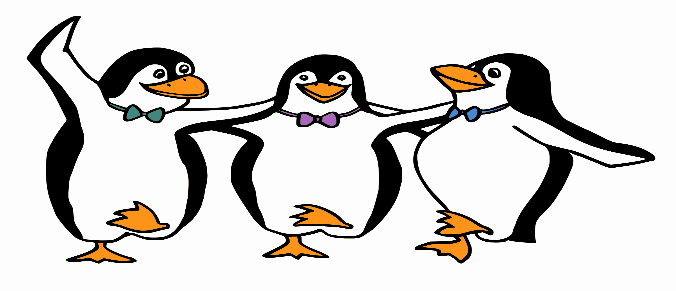 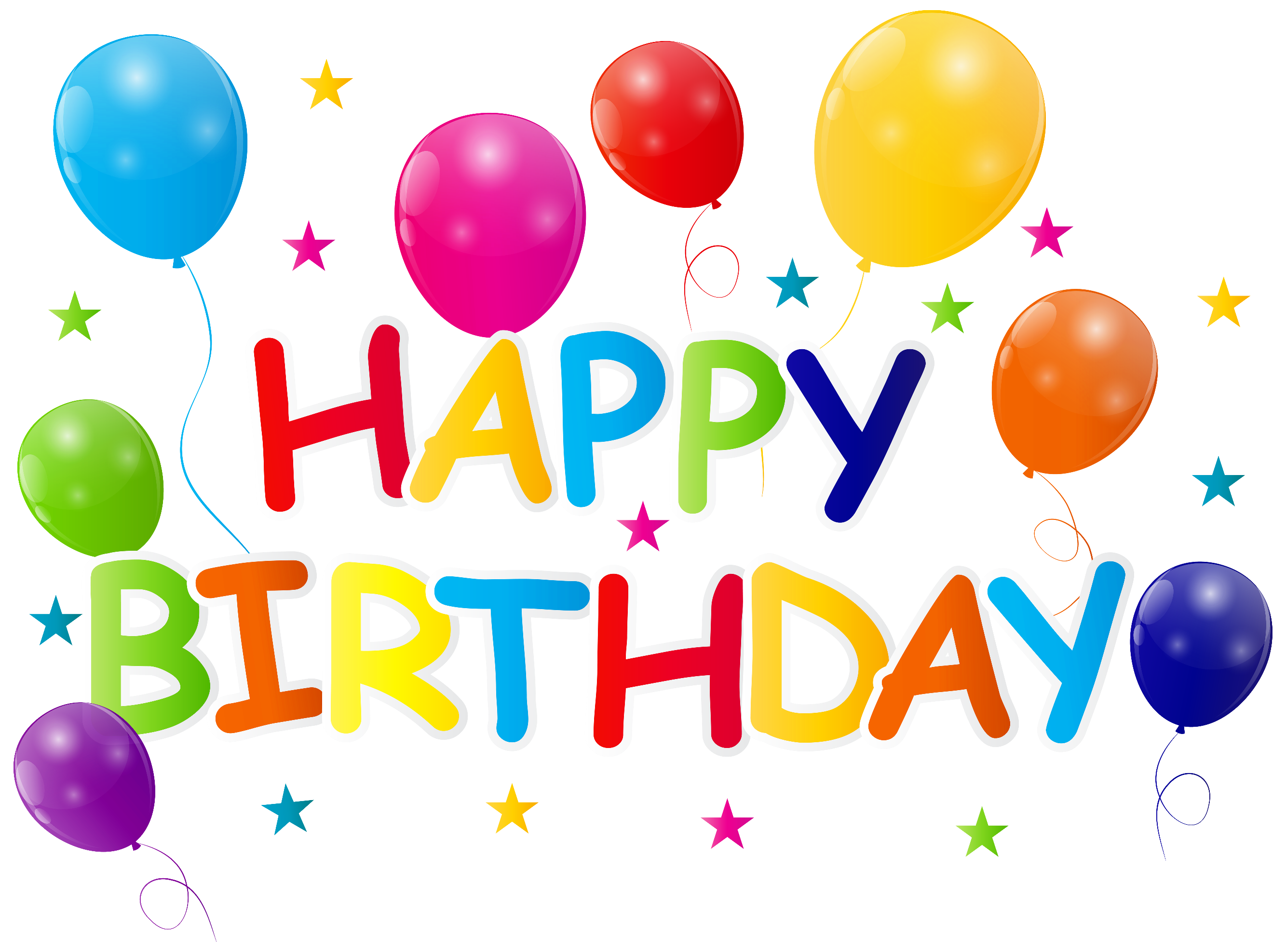 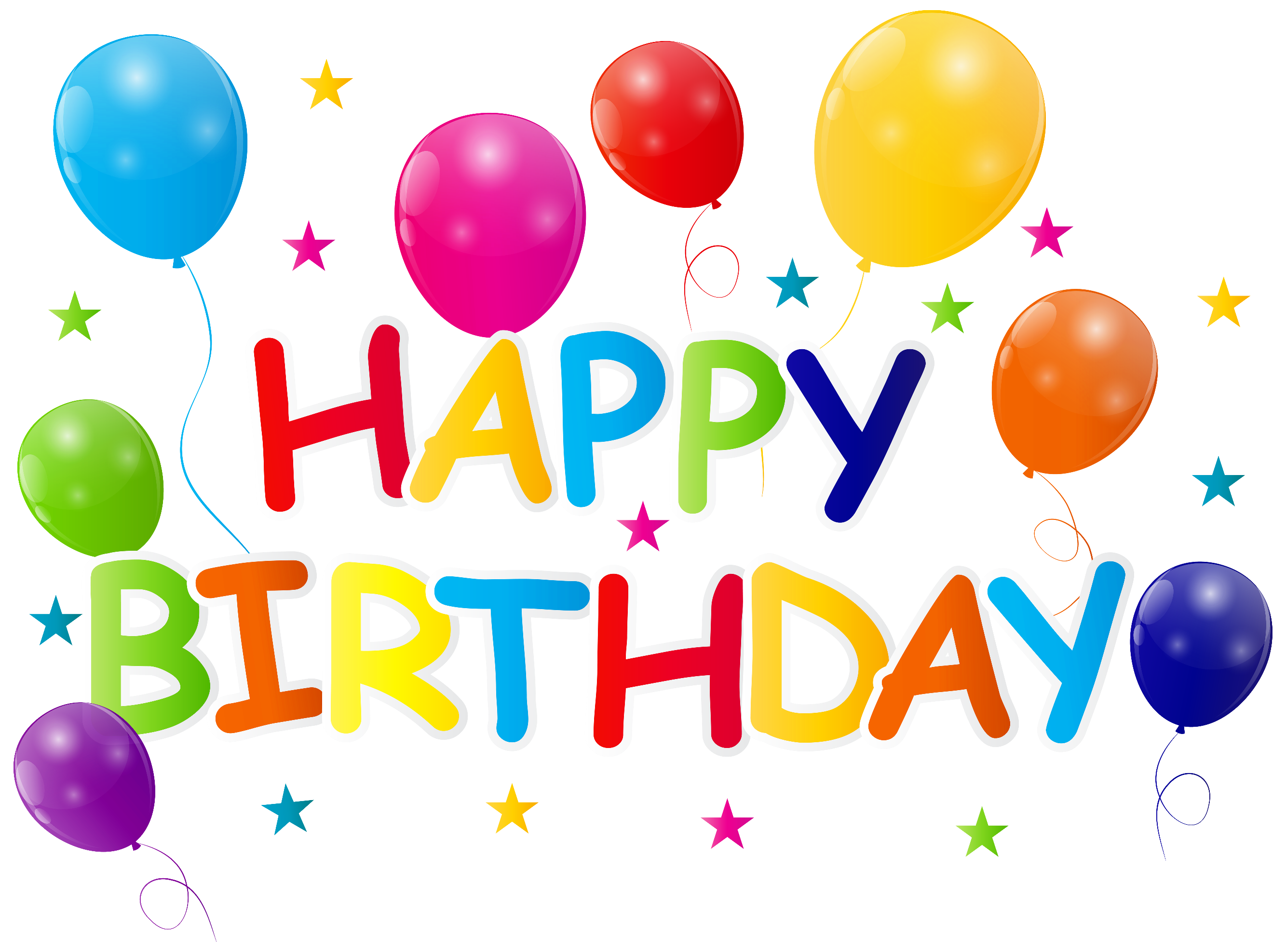 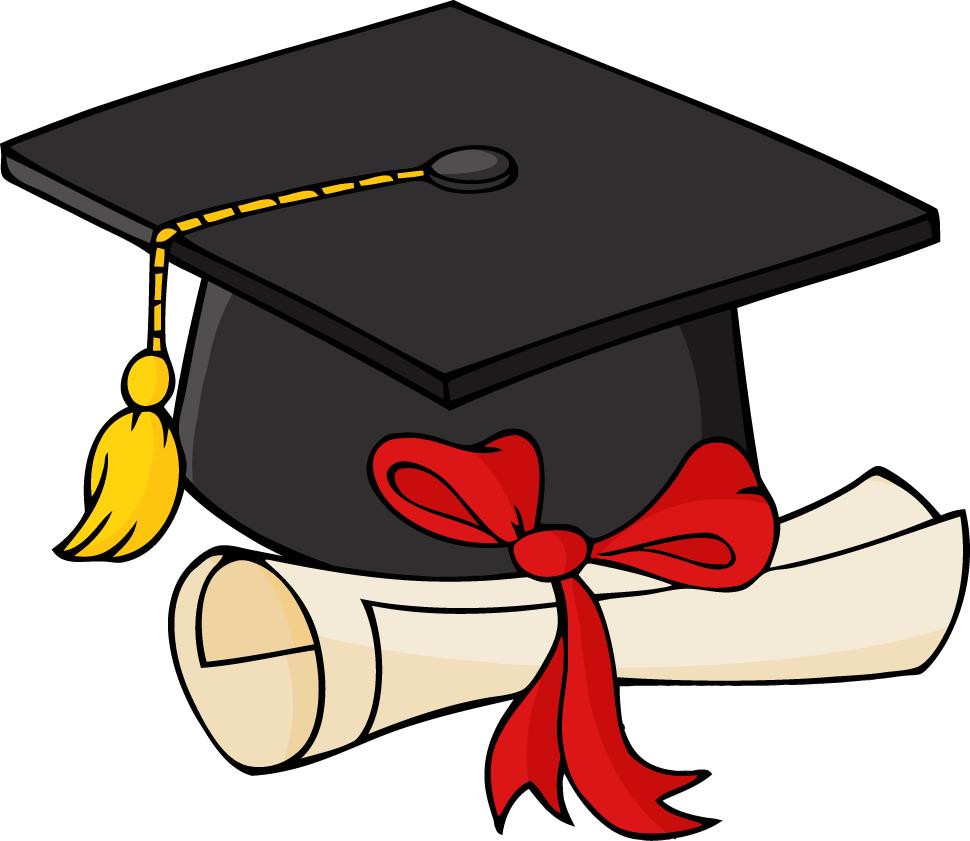 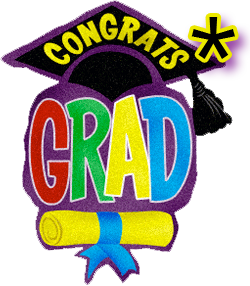 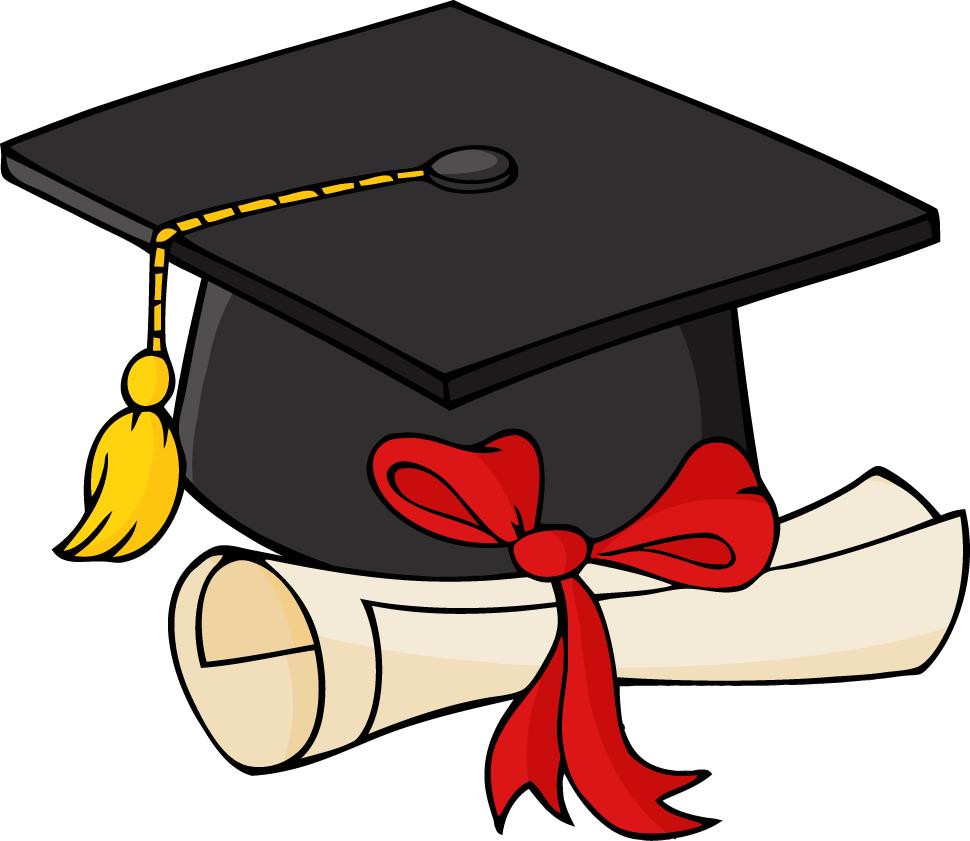 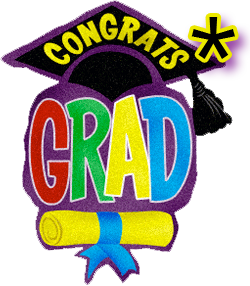 